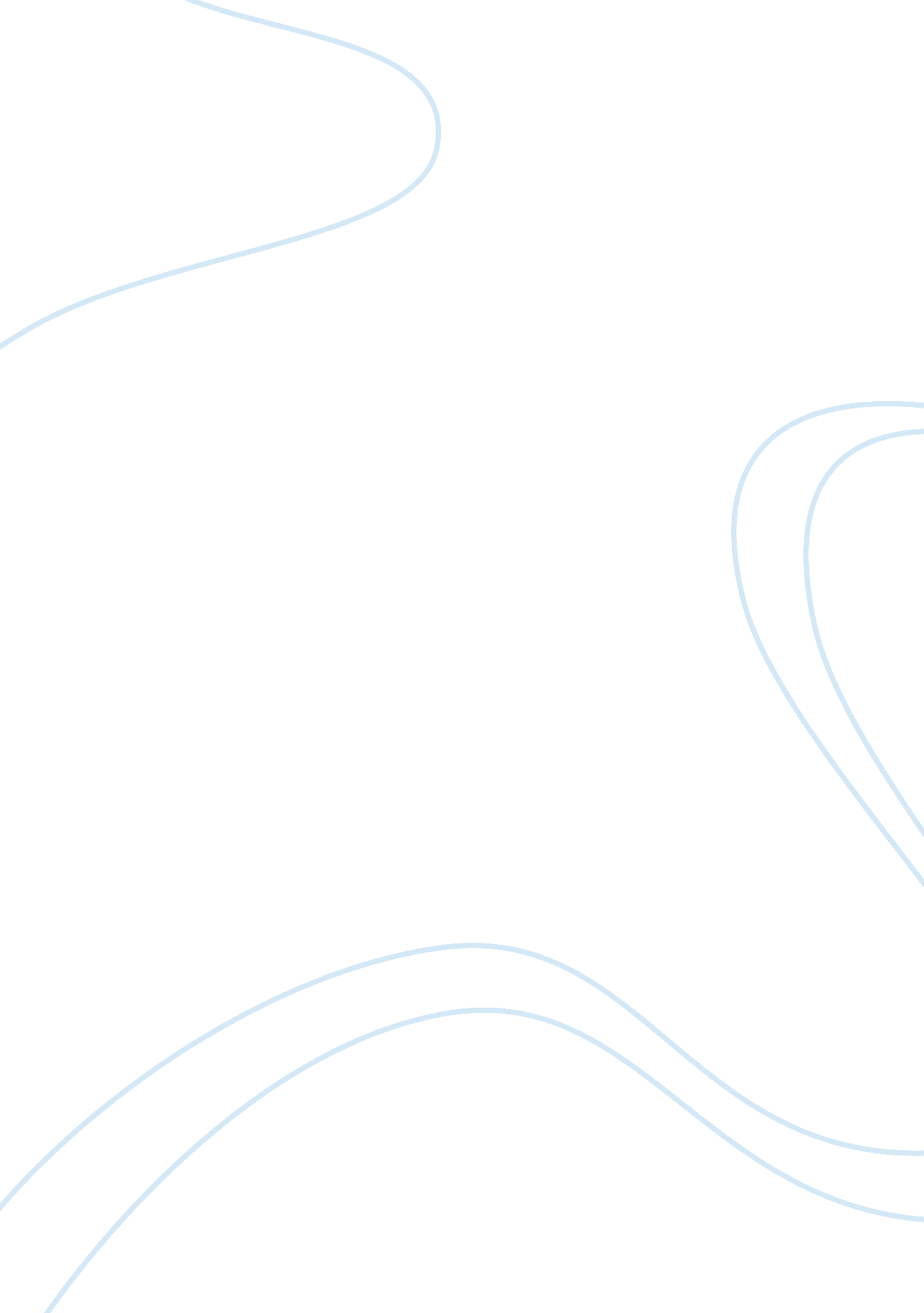 The illiadLiterature, Mythology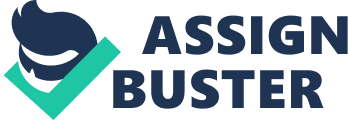 The Illiad historical basis- 13th century greek city-states vs. Troy troy was on again sea was richest in the world Homer lived in 8th century BC 19thcentury- Heinrech Schleeman found troy Homer could be a syndicate- a collaboration of multiple writers 1st book written in Florence, Italy in 1488 our version by W. H. D. Rouse in 1937 Zeus- urge to create, Callipe- muse of poetry (one of the 12 daughters of Zues) illiad begins in year 10 of the war the odyssey the second book of Homer is set in the 10 year journey of odyssey back to ithica PRE- Story Judgement of Paris Thetis and Peleas were getting married Thetis didn’t invite Eris — goddess of chaos so Eris send a golden apple through Mount Olympus on the apple says the word Kallistay (for the fairest) all the women fight over the apple so Zeus makes the cut list on the list - Athena- goddess of victory & strategy & knowledge- Zeus’s daughter came out of his head - Aphrodite- goddess of beauty and love- Zeus’s daughter or sister - Hera- queen of the goddesses and Zeus’s wife. but Zeus refuses to make the decision so Paris- prince of troy is to make the decision backstory on Paris born to Hecuba and Prias exiled because in a dream Hecuba was told Paris was going to be the reason they lost the war exiled son to Mount Ida, apollo’s mountain, he protected him and Paris and Aenone were together The 3 goddesses come to him - Athena- offers him glory in a huge war against the greeks - Hera- offers him to be king of Europe - Aphordite- offers him most beautiful women - uses her belt- Sestus Aphordite gets apple most beautiful women in the world was Leda had sex with Zeus had 4 eggs - Pollux - Castor - Helen - Clythemnestra Helen has many suitors, father makes them all agree to protect Helen Helen marries Menelaus meanwhile Paris has gone back to being a shepard on Mount Ida and back to nymph goes to a race and wins…and then the other people plan to kill him untillll Priam admits Paris is the son so Paris goes to Sparta on diplomatice mission Menelaus is married to Helen he follows Stranger’s code- since Zeus is patron of strangers Menelaus goes on a hunting trip, leave, then Paris leaves with Paris to Troy Menelaus calls all the men to protect Helen - Achilles doesn’t show, cause Mom disguised him as a woman - however odyssey’s tricks him by bringing gifts to women - Achilles chooses weapons over jewelry, discovered â–ª Odysseus doesn’t show either - he is discovered after trying to be a crazy man, and saved his kid so all the Greeks are ready to go but Artemis is upset because Agamemmnon killed sacred deer so Agamemmon sacrificies his daughter Iphigenia to pass the Cachus ( soothsayer) embark on trip 9 YEARS LATER book 1 Agamemnon vs. Achilles Agamemnon is upset b/c his prize is taken from him Chryseis….. after Oddysseys returns the daughter to her father Chryses …he does this cause there is a plague among the Greeks Achilles is angry cause Agamemnon is threatening to take his booty. but before he goes to hurt him, Athena pulls him by the red hair. she tells him to relax he can’t and throws the golden studded scepter made by Hephestus enter Nestor- wisiest and oldest among Greeks, he tells them both to calm down enter Patroclos- protégé of Achilles and maybe gay lover? Achilles and Patrocols leave Oddysseys take Chryseis back to Chryses Agammemom takes Breisis from Achilles. Achilles goes cries, and Thetis his mother comes and says that she will talk to Zeus. he wants her to ask him to help the Trojans so he can swoop in and be the hero Thetis basically seduces him, hand on chin, grabs knees. Hera observes this , gets angry Zeus says he will beat her. Book 2 Zeus after napping comes up with a stategy sends Agammemom a bad dream - in the dream he will win the war - gaga goes to tell men they can go home - all a test The men are almost ready to go. then odysseus persuades them to safe (after whacking Thersites) Nestor- says they should screw Trojan women then leave. Agammemon- richest, king, most men, 100 ships Nestor- 90 ships Menalas- 60 ships Oddyssey- 12 ships macro picture- the war micro- man was killed innocent Book 3 2 armies are walking forward Paris on the Trojans side and Menalas on the Greek side Menalas- ready to kill Paris this scares Paris he retreats to back of army Hector (paris’s brother tells Paris he is a preety boy) Hector decides a deul between Paris and Menalas Helen is the reason of the war.. she thinks Paris is losing, and is saved by Aphordie, Menalalos grabs Paris, but then Aphordite makes Paris a mist and takes him to bed chamber of Helen Book 4 Gods decide war should go on.. because of Hera To start the war again Athena convinces Pandaros to shoot a arrow at Menelaus and then Athena directs the arrow not to hurt him. Macro- the whole battle Micro- Simoeisios could not pay his debt for his family because he is killed by Ajax Book 5- Diomedes is a bad A Pandaras- back of a chariot to try and kill Diomededs, dies by a spear to the root of tongue Diomedis injures Aphrodite and Ares Diomedes throws boulder crushes hip of Anees Anees is the favorite child of Aphordite, and will be founder of Rome Diomed is afraid of Ares but Athena says he shouldn’t be Diomieds sticks Ares in the gut Zeus hates Ares BOOK 6 Menalos gives mercy to a man for a ransom, but Agammemon just kill shim Hector goes to Paris to go fight, Helen agrees but Paris doesn’t go Hector goes to his mother to pray to Athena to kill Diomedes after hector leaves bed chamber goes to find his wife at the Scian gates Little Hector- Astyanax Hector wife begs him no to go, hector knows he is going to die and the Trojans will lose Book 7 Appollo and Athena agree to one and one battle Greek heroes puts names in a hat Hector vs. Ajaz, it gets dark and they agree to do it another day Book 8 ZEUSSS FINALLY SAYS ENOUGH no god can interfere besides Athena Hera plots to take down Zeus with Poseidon, he thinks she’s crazy Trojans are about to burn the ships, when night fall comes and they camp out in the tents. Book 9 agammemom finally agrees he screwed up, he realizes Zeus lied to him, and he upset Achilles. Mia culpa= my bad, public admit of guilt Agammemmon bribes Achilles to fix everything offers 7 money, 7 women… Book 10 Agammemom is ripped, ask Diomeds to go w/someonoen on a Trojan night riad. he chooses Odysseus Book 12 Hector keeps at bay eventually get killed Hector stormson, talk about poor women, Homer a girl? Book 13 Hector kills Poseidon’s grandson, Trojans are just about to burn ships when they are starting to be beaten back Hector is confronftred by Ajax Book 14 Nestor advising Agammemon that things are bad Hera wants the Greeks to do battle, so takes a ambrosia bath and gets a love potion from Aphrodite then goes to bbed, Zeus takes hera to bed, Hector hits Ajax- doesn’t hurt him however Ajax crushes Hector Penleous- spear gets shot at eye through brain, then cuts his head off & has eyeball stuck on spear Zeus wakes up and sees Hector on the battlefield, asks Hera she lies Apollo heals hector Ajax keeps a pike? Hector kills a pike? Book 16 Patracolus begs for Achilles to rejoin the war, he refuses but agrees to let Patracolus wear his armour and advises him to save the ships but do not go to far when Patracolus dressed as Achilles enters the battlefield, everybody is terrified Sarepedon’s most loved human by Zeus Patroculs kills Sarepedon by a spear to chest with Patrocolus the Greeks fight the Trojans back to the gate Patrocolus then tries to kill Apollo, Apollo tells him to back down 4 times, he doesn’t, Apollo strikes him, and then Hector guts him and Euophorbos stuck him in the shoulder. Zeus grants Hector should wear the armour Book 17 Menalos- leaves Patracolus body Euophorbus tries to kill Menelaus, he dies instead Menelas and Ajax keep Patracolus body. Book 18 Achilles so angry he will reenter war wants new armour asks his mom thetis, he gets armour from Hephestus Achilles fights to avenge Patracolus , Agammemmon requests that Achilles take his prize, instead he makes a competition of them. Breises comes back to Achilles Book 20 battle continues Athena vs. Ares- Athena wins Hera vs Artemis- hera wins Apollo vs. Posiedon- no fight Achilles vs. Aineias aChilles injurges him, but Poseidon saves Aineias Book 21 Trojans are terrified of the Achilles Priam son’s- Lyceum tries to buy his freedom, Achilles still spears him in the throat Schemadrum- river god Achilles starts to fight Schemadrum Achilles tries to fight river- hephestus burns river Apollo puts a mist on Trojans so they can enter Troy as Achilles follows hector doesn’t enter gate even though his parents Priam and Hecuba beg him to Book 22 Hector breaks and runs when he sees Achilles however Athena in disguise of Hector’s brother Diophobias tells him he has his side, so Hector turns and tries to make a deal, whoever wins, has a proper funeral [pic] 